FORMULAREFORMULARUL nr. 1 – Declarație privind neîncadrarea în situațiile prevăzute la art. 61 privind conflictul de interese din Regulamentul 2018/1046 al Parlamentului European și al Consiliului din 18 iulie 2018 privind normele financiare aplicabile bugetului general al UniuniiFORMULARUL  nr.  2 -  Formular de ofertă FORMULARUL  nr. 3 - Centralizator de preţuriFOMULARUL nr. 4 - Propunerea tehnică FORMULARUL nr. 1BENEFICIAR PUBLIC/OPERATOR ECONOMIC/OFERTANT............................................................(denumirea/numele)DECLARAȚIEprivind neîncadrarea în situațiile prevăzute la art. 61 privind conflictul de interese dinRegulamentul 2018/1046 al Parlamentului European și al Consiliului din 18 iulie 2018 privind normele financiare aplicabile bugetului general al Uniunii.Subsemnatul(a), .............................................................., în calitate de ..................................................................., referitor la achiziția ...................................................................................................., declar pe propria răspundere, sub sancțiunea falsului în declarații, cum este acesta prevăzut la art. 326 din Legea nr. 286/2009 privind Codul penal, cu modificările și completările ulterioare, că nu mă încadrez în situațiile descrise la art. 61 alin. (3) privind conflictul de interese din Regulamentul 2018/1046 al Parlamentului European și al Consiliului din 18 iulie 2018 privind normele financiare aplicabile bugetului general al Uniunii. Subsemnatul(a), ...................................., declar ca voi informa imediat ........................... dacă vor interveni modificări în prezenta declarație. De asemenea, declar că informațiile fumizate sunt complete și corecte în fiecare detaliu și înțeleg că Autoritatea de Management are dreptul de a solicita, în scopul verificării și confirmării declarației, orice informații suplimentare. Înțeleg că în cazul în care această declarație nu este conformă cu realitatea sunt pasibil de încălcarea prevederilor legislației penale privind falsul în declarații. ........................................................... (numele și funcția persoanei autorizate) ........................................................... (semnătura persoanei autorizate)  Lista acţionari/asociaţi /membri în consiliul de administraţie/organ de conducere sau de supervizare / persoane împuternicite din cadrul Universității ,,Dunărea de Jos” din Galați. Semnătura ofertantului sau a reprezentantului ofertantului                    ..........................................Numele  şi prenumele semnatarului		                                     ..........................................Capacitate de semnătura                		                                     ..........................................Detalii despre ofertant(adresa de e-mail)                                                ...........................................Numele ofertantului  						           ...........................................Ţara de reşedinţă		                       	                                     ............................................Adresa								           ............................................Adresa de corespondenţă (dacă este diferită)                                          ............................................Telefon / Fax							           ...........................................     FORMULARUL nr. 2OFERTANTUL__________________   (denumirea/numele)FORMULAR DE OFERTĂCătre ....................................................................................................                     (denumirea autorității contractante și adresa completă)    Domnilor, 	1. Examinând documentația de atribuire, subsemnații, reprezentanți ai ofertantului ______________________________, (denumirea/numele ofertantului)     ne oferim ca, în conformitate cu prevederile și cerințele cuprinse în documentația mai sus menționată, să prestam ,,____________________________________________________________________’’ pentru suma de ________________________ lei, (suma în litere și în cifre)                                                    la care se adaugă taxa pe valoarea adăugată în valoare de ______________________  lei (suma în litere și în cifre)2. Ne angajăm ca, în cazul în care oferta noastră este stabilită câștigătoare, să prestam serviciile și să terminăm prestarea acestora în conformitate cu specificaţiile din caietul de sarcini în _______ (perioada în litere și în cifre).                  3. Ne angajăm să menținem această ofertă valabilă pentru o durată de______________ zile, respectiv până la data de __________________(durata în litere și în cifre)                                                                                                (ziua/luna/anul) și ea va rămâne obligatorie pentru noi și poate fi acceptată oricând înainte de expirarea perioadei de valabilitate. 4. Până la încheierea și semnarea contractului de achiziție publică această ofertă, împreună cu comunicarea transmisă de dumneavoastră, prin care oferta noastră este stabilită câștigătoare, vor constitui un contract angajant între noi. 5. Întelegem că nu sunteți obligați să acceptați oferta cu cel mai scăzut preț sau orice altă ofertă pe care o puteți primi.Data _____/_____/__________________, în calitate de _____________________, legal autorizat sa semnez                        (semnatura)oferta pentru si în numele ____________________________________.                                                       (denumirea/numele ofertantului)FORMULARUL nr. 3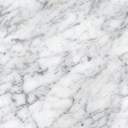 Operator Economic..........................(denumirea)CENTRALIZATOR DE PREŢURI „Asigurare obligatorie de răspundere în domeniul naval fluvial și asigurare facultativă pentru nava REXDAN în cadrul proiectului  cu titlul: Sistem integrat pentru cercetarea și monitorizarea complexă a mediului în aria fluviului Dunărea, REXDAN, contract de finanţare nr. 309/10.07.2020, cod My SMIS 127065”Semnătura ofertantului sau a reprezentantului ofertantului        .....................................................Numele  şi prenumele semnatarului				        .....................................................Capacitate de semnătura					        .....................................................Detalii despre ofertant Numele ofertantului  						        .....................................................Ţara de reşedinţă					                    .....................................................Adresa								        .....................................................Adresa de corespondenţă (dacă este diferită)		        .....................................................Adresa de e-mail                                                                           .....................................................Telefon / Fax							        .....................................................Data 						                                .....................................................FORMULARUL nr. 4Operator Economic..........................(denumirea)PROPUNERE TEHNICĂ„Asigurare obligatorie de răspundere în domeniul naval fluvial și asigurare facultativă pentru nava REXDAN în cadrul proiectului  cu titlul: Sistem integrat pentru cercetarea și monitorizarea complexă a mediului în aria fluviului Dunărea, REXDAN, contract de finanţare nr. 309/10.07.2020, cod My SMIS 127065”Semnătura ofertantului sau a reprezentantului ofertantului        .....................................................Numele  şi prenumele semnatarului				        .....................................................Capacitate de semnătura					        .....................................................Detalii despre ofertant Numele ofertantului  						        .....................................................Ţara de reşedinţă					                    .....................................................Adresa								        .....................................................Adresa de corespondenţă (dacă este diferită)		        .....................................................Adresa de e-mail                                                                           .....................................................Telefon / Fax							        .....................................................Data 						                                .....................................................Nr.crt.Numele şi prenumeleFuncţia în cadrul ofertantuluiProf. univ. dr. ing. Puiu - Lucian GEORGESCURectorProf. univ. dr. Nicoleta BĂRBUȚĂ - MIȘUPRORECTOR responsabil cu managementul financiar și strategiile administrativeProf. dr. ing. Elena MEREUȚĂPRORECTOR responsabil cu activitatea didactică și asigurarea calitățiiConf. univ. dr. Ana ȘTEFĂNESCU PRORECTOR responsabil cu managementul resurselor umane și juridicProf. univ. dr. ec. dr. ing. habil. Silvius STANCIUPRORECTOR responsabil cu activitatea de cercetare, dezvoltare, inovare și parteneriatul cu mediul economico-socialConf. dr. ing. Ciprian VLADPRORECTOR responsabil cu strategiile universitare și parteneriatul cu studențiiAsist. univ. dr. Alexandru NECHIFORPRORECTOR responsabil cu strategiile si relatiile institutionaleProf. dr. ing. Eugen-Victor-Cristian RUSUDirector C.S.U.D.Prof. univ. dr. habil. Cătălina ITICESCUProfesor în cadrul Facultății de Științe și MediuCristian-Laurentiu DAVIDDirector Interimar Direcția Generală AdministrativăCarmen-Gabriela SÎRBUDirector Adjunct Direcția Generală AdministrativăAurelia-Daniela MODIGADirector Interimar - Directia EconomicaEc. Marian DĂNĂILĂDirector Interimar Direcția Achiziții Publice  și Monitorizare ContracteCostică COȘTOIDirector Interimar Direcția Juridică și Resurse UmaneAdrian DUMITRAȘCUȘef Birou Interimar - Biroul JuridicOana CHICOȘConsilier juridicElena-Marinela OPREAConsilier juridicAndreea ALEXAConsilier juridicMariana BĂLBĂRĂUSef Serviciu Interimar - Serviciul FinanciarAlina-Genoveva MAZURUSef Serviciu Interimar - Serviciul Contabilitate Neculai SAVAAdministrator financiarMargareta DĂNĂILĂAdministrator financiarIng. Virginia TĂCHIȚĂAdministrator de patrimoniuIng. Mihaela BRATUAdministrator de patrimoniuȘ.L.dr.ing. Adrian I. PRESURĂ Șef Lucrări în cadrul Departamentului de Arhitectură NavalăLect. dr. ing. Maxim ARSENI Lector dr. ing. în cadrul Facultății de Științe și MediuDr. ing. Daniel-Eduard CONSTANTIN Doctor Inginer în cadrul Facultății de  Științe și Mediu NR.CRT.Denumirea produselorUMCantitatea solicitatăU.MPreț unitar RON fără TVAPreț total RON fără TVA Taxa pe valoare adăugată RON012356=3*57=6*19%1Asigurare obligatorie de răspundere în domeniul naval fluvial buc.1………….………….………….2Asigurare facultativăbuc1………….………….………….TOTAL ………….………….………….NR.CRT.Cerinţe autoritate contractantăPROPUNERE TEHNICĂ OFERTANT1.CONDIŢII DE PARTICIPARE Asigurătorul trebuie să dispună de o reţea teritorială proprie, formată din cel puţin o unitate (sucursală, agenţie) înregistrată la Oficiul Registrului Comerţului în municipiul Galați, să dispună de dotare cu tehnică de calcul, software adecvat, acces la baza unică de date în vederea întocmirii documentaţiilor specifice, precum şi de personal specializat.se completează de către ofertant2.CerințaOperatorul economic ce depune oferta trebuie să dovedească  faptul că este autorizat pentru prestarea serviciilor de asigurari în domeniul naval, în conformitate cu legea 237/2015 și celelate legi aplicabile. Cerinţa se consideră indeplinită prin prezentarea autorizației emisă de autoritatea competenta, valabilă la momentul prezentării acesteia.Pentru persoanele juridice sau fizice străine, certificate sau alte documente emise de organisme abilitate în acest sens, conform legii țării de rezidență a operatorului economic.se completează de către ofertant3.TERMEN DE PRESTARE/EXECUŢIE Asigurările vor fi încheiate pentru o perioada de 12 lunise completează de către ofertant4.CERINȚE MINIMALEAsigurarea „Protection & Indemnity” a navelor fluviale	La încheierea contractelor de asigurare P&I asigurătorul este obligat să emită entității contractante poliţa de asigurare P&I, care va fi valabilă pe teritoriul României, Serbiei și al statelor membre ale Uniunii Europene pe caile navigabile interioare conform zonei de navigatie a navei REXDAN, care va include, dar fără a se limita la zona de navigație internațională a fluviului Dunărea, ruta europeana E80 între Passau și Sulina, Delta Dunării pe canalele principale, canalul Dunăre-Marea Neagra și alte zone conexe de navigație interioară.Asigurarea „Protection & indemnity" a navelor fluviale va acoperi riscurile:  Raspunderea fata de persoane, altele decat membrii de echipajAccidentarea, imbolnavirea si decesul membrilor de echipajAcord special privind pierderea si avarierea efectelor personale ale marinarilor si ale altor persoane de la bordul naveiCheltuieli privind devierea de la rutaColiziunea cu alte nave, obiecte fixe sau plutitoarePierderea sau avarierea bunurilorPoluareRemorcajRaspunderea in legatura cu epavaCheltuieli de carantinaContributii nerecuperabile din avaria generalaAmenziNu sunt obligatorii: Clauza referitoare la Sanctiuni, Clauza de Excludere a Atacurilor Cibernetice și Clauza de Excludere a daunelor provocate de Coronavirus.Limita maximă de raspundere - pentru fiecare navă / obiectiv asigurat: 1.500.000 EUR în agregat și per eveniment, în conformitate cu termenii, condițiile și excluderile aplicabile P&I, dar cu următoarele sublimite aplicabile pentru:Sectiunea Raspunderea fata de persoane, altele decat membrii de echipaj – EUR 20.000 per pasagerSectiunea Accidentarea, imbolnavirea si decesul membrilor de echipaj - sublimita pentru orice eveniment sau serie de evenimente, in agregat pe intreaga perioada asigurata de EUR 15.000 per persoana in conformitate cu Scala de Compensatii, dar intotdeauna conform prevederilor MLC dupa cum urmeaza:incapacitate temporara de munca pe o perioada mai mica de 30 zile: EUR 0,00incapacitate temporara de munca intre 31 – 90 zile: pana la EUR 1.500incapacitate temporara de munca intre 91 – 180 zile: intre EUR 1.500 – EUR 4.500incapacitate temporara de munca peste 180 zile, dar nu permanenta: pana la EUR 7.500invaliditate permanenta, fara supraveghere medicala: pana la EUR 10.000deces: pana la EUR 12.500invaliditate permanenta, cu supraveghere medicala: EUR 15.000Sectiunea Cheltuieli deviere ruta – EUR 50.000Sectiunea Remorcaj - EUR 100.000Sectiunea Cheltuieli de carantina - EUR 50.000Sectiunea Compensatiile speciale catre salvatori - EUR 75.000Sectiunea Amenzi - EUR 50.000.Franșizele per eveniment nu trebuie să depășească următoarele valori:Sectiune Raspunderea fata de persoane, altele decat membrii de echipaj – EUR 500Sectiunea Accidentarea Imbolnavirea si decesul membrilor de echipaj – EUR 1.000 pentru cheltuieli medicale spitalicesti si funerare inclusiv cheltuieli de repatriere si inlocuire (nu se aplica pentru accidente si pierderi de vieti)Acord special privind pierderea si avarierea efectelor personale ale marinarilor si ale altor persoane de la bordul navei – EUR 100Sectiunea Cheltuieli deviere ruta – EUR 1.000Sectiunea Coliziunea cu alte nave, obiecte fixe sau plutitoare - EUR 10.000Sectiunea Pierderea sau avarierea bunurilor - EUR 5.000Sectiunea Riscurile de poluare – EUR 6.000Sectiunea Remorcaj - EUR 2.000Sectiunea Raspunderea in legatura cu epava – EUR 10.000Sectiunea Cheltuieli de carantina - EUR 2.000Sectiunea Compensatiile speciale catre salvatori - EUR 2.000Sectiunea Amenzi - EUR 500.Asigurarea facultativă „Hull & Machinery” La încheierea contractelor de asigurare H&M asigurătorul este obligat să emită entității contractante poliţa de asigurare H&M, care va fi valabilă pe teritoriul României, Serbiei și al statelor membre ale Uniunii Europene pe caile navigabile interioare conform zonei de navigatie a navei REXDAN, care va include, dar fără a se limita la zona de navigație internațională a fluviului Dunărea, ruta europeana E80 între Passau și Sulina, Delta Dunării pe canalele principale, canalul Dunăre-Marea Neagra și alte zone conexe de navigație interioară.Asigurarea „HULL & MACHINERY" a navelor si fluviale va acoperi Conditia "A" – Pierdere Totala, Avarie Particulara, Avarie Comuna , cu umătoarele riscuri:  1. Pericole ale mãrilor, fluviilor, lacurilor sau altor cãi navigabile. 2. Incendiu, explozie. 3. Furt si distrugerile bunurilor navei comise prin acte de huliganism, de cãtre persoane din afara navei. 4. Aruncare peste bord şi luare de valuri. 5. Piraterie. 6. Coliziune cu navã, avion sau alte obiecte similare, obiecte ce cad din acestea, mijloc de transport terestru, echipament sau instalatii de doc ori plutitoare. 7. Coliziune cu port, doc uscat sau de alt fel, calã de constructie, calã de lansare, suport de carenaj, ponton, mol, cheu, dig, platformã, geamandurã, cablu telegrafic(electric) sau orice alt obiect fix sau plutitor de orice fel. 8. Cutremur de pãmânt, erupţie vulcanicã sau trãsnet. 9. Accidente la încãrcarea, descãrcarea sau mişcarea încãrcãturii sau combustibilului. 10. Spargrea caldarinelor sau insatalaţiilor, exclusiv costul repararii sau inlocuirii partilor defecte: arboti, cazane etc. 11. Mãsuri de salvare a navei. 12. Mãsuri ce se iau de autoritãţi pentru prevenirea sau micşorarea pericolului poluãrii sau al ameninţãrii cu poluarea, rezultând direct din avaria la navã. 13. Neglijenţa conducãtorului navei, ofiţerilor, echipajului sau piloţilor. 14. Barateria conducãtoruilui navei, ofiţerilor sau echipajului, cu condiţia ca paguba sã nu fi rezultat din lipsa de diligenţã a Asiguratului, Armatorului sau Administratorului navei. 15. Cheltuielile necesare şi economicoase pentru prevenirea pagubei, micşorarea pagubei produse, stabilirea împrejurãrilor, cauzelor, efectelor, realitãţii şi întinderii acesteia. 16. Retribuţiile de salvare sau asistenţã acordatã navei, inclusiv cheltuielile cu experţii, avocaţii, de judecatã şi altele asemãnãtoare, pentru stabilirea acesteia. 17. Cheltuielile reprezentând contribuţia navei la avaria comunã, inclusiv cheltuielile cu experţii, avocaţii, de judecatã sau arbitraj, pentru stabilirea contribuţiei. Se despãgubesc şi cheltuielile cu experţii, avocaţii, de judecatã sau arbitraj şi altele asemãnãtoare, fãcute în scopul formulãrii pretenţiilor Asiguratului, faţã de terţele persoane.Franșizele pentru asigurarea „Hull & Machinery” nu trebuie să depășească următoarele valori:Franșiză per eveniment – franșiză 0,5% din suma asiguratăFranșiză daună totală – 450000 Ron.se completează de către ofertant5.PLATA SERVICIILOR Poliţele vor fi predate asiguratului cu cel puţin 3 zile înainte de intrarea în vigoare a acestora, în conformitate cu datele furnizate de către achizitor.Livrarea poliţelor se va efectua în Galați, strada Domnească nr.47, în prezenţa personalului desemnat de către entitatea contractantă sau prin poșta electronică. Cheltuielile efectuate cu livrarea poliţelor la sediul autorității contractante vor fi suportate de către ofertant.Plata poliţelor de asigurare P&I și H&M se va face în termen de maximum 15 zile de la data înregistrării decontului de primă la achizitor, suma totală de plată se va putea împărți în tranșe lunare/bilunare/trimestriale conform solicitării achizitorului fără a modifica oferta de preț.Intrarea în vigoare a poliţelor se va face la termenul prevăzut, indiferent de momentul efectuării plăţii (în conformitate cu termenele prevăzute în contract), cu excepţia cazurilor în care achizitorul nu își respectă obligaţia de plată convenită.Asigurătorul este obligat sa depună toate diligențele, astfel încât achizitorul să poată să își îndeplinească obligaţia de plată la termen, conform prevederilor contractuale, iar poliţele de asigurare să producă efectele legale începând cu data prevăzută în caietului de sarcini. În caz contrar, achizitorul nu va putea utiliza nava REXDAN, ca urmare a culpei asigurătorului, acesta din urmă răspunzând pentru prejudiciul creat.Nivelul primelor de asigurare pentru perioada noiembrie 2023 – noiembrie 2024 stabilite prin ofertă să nu facă obiectul niciunei majorări pe perioda de valabilitate a contractului, cu excepţia situaţiilor impuse de lege.se completează de către ofertant